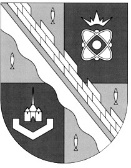 КОНТРОЛЬНО-СЧЕТНАЯ ПАЛАТА МУНИЦИПАЛЬНОГО ОБРАЗОВАНИЯСОСНОВОБОРСКИЙ ГОРОДСКОЙ ОКРУГ ЛЕНИНГРАДСКОЙ ОБЛАСТИ___________________________________________________________________________________ПРИКАЗ31.10.2022                                                                                                               № 20/02-01Об утверждении Политики обработки персональныхданных в Контрольно-счетной палатеСосновоборского городского округа Во исполнение требований Федерального закона Российской Федерации от 27.07.2006      № 152-ФЗ «О персональных данных» (с изменениями и дополнениями), приказа Федеральной службы по техническому и экспортному контролю России от 18.02.2013 № 21 «Об  утверждении состава и содержания организационных и технических мер по обеспечению безопасности персональных данных при их обработке в информационных системах персональных данных», постановления Правительства Российской Федерации от 15.09.2008 № 687 «Об утверждении Положения об особенностях обработки персональных данных, осуществляемой без использования средств автоматизации»,  приказываю:1. Утвердить Политику обработки персональных данных в Контрольно-счетной палате Сосновоборского городского округа (Приложение).2.	Настоящий приказ вступает в силу со дня подписания и распространяется на правоотношения, возникшие с 01.09.2022 г.3.	Контроль за соблюдением настоящего приказа оставляю за собой.Председатель Контрольно-счетной палатыСосновоборского городского округа                                                          М.Н. Морозова                             УТВЕРЖДЕН приказом  Контрольно-счетной палаты Сосновоборского городского округа  от 31.10.2022 № 20/02-01                                                                                                                                (Приложение)ПОЛИТИКАОБРАБОТКИ ПЕРСОНАЛЬНЫХ ДАННЫХВ КОНТРОЛЬНО-СЧЕТНОЙ ПАЛАТЕ СОСНОВОБОРСКОГО ГОРОДСКОГО ОКРУГА1. Общие положения.1.1. Настоящая Политика обработки персональных данных (далее – Политика) устанавливает цели, принципы и правила обработки персональных данных в Контрольно-счетной палате Сосновоборского городского округа (далее –КСП СГО) в автоматизированных информационных системах и без использования средств автоматизации, а также определяет основные меры защиты персональных данных при их обработке в КСП СГО.Политика разработана на основании требований, установленных:- Федеральным законом от 27.06.2006 № 152-ФЗ «О персональных данных» (с изменениями и дополнениями);- Федеральным законом от 27.07.2006 № 149-ФЗ «Об информации, информационных технологиях и о защите информации»;- Постановлением Правительства Российской Федерации от 01.11.2012 № 1119 «Об утверждении требований к защите персональных данных при их обработке в информационных системах персональных данных»;- Трудовым Кодексом Российской Федерации;- нормативными актами ФСТЭК России в области обработки и защиты персональных данных;Настоящая Политика устанавливают единый порядок обработки персональных данных в КСП СГО.Политика разработана с целью обеспечения защиты прав и свобод субъектов персональных данных при обработке их персональных данных в КСП СГО.1.2 Основные понятия, используемые в настоящей Политике:персональные данные – любая информация, относящаяся к прямо или косвенно определенному или определяемому физическому лицу (далее - субъекту персональных данных);оператор – работник организующий и (или) осуществляющий обработку персональных данных субъектов персональных данных, а также определяющий цели обработки персональных данных, состав персональных данных, подлежащих обработке, действия (операции), совершаемые с персональными данными;персональные данные, разрешенные субъектом персональных данных для распространения – такие персональные данные, доступ неограниченного круга лиц к которым предоставлен субъектом путем дачи согласия на обработку персональных данных, и разрешенных субъектом персональных данных для распространения в порядке предусмотренным Федеральным законом от 27.06.2006 № 152-ФЗ «О персональных данных»;обработка персональных данных – любое действие (операция) или совокупность действий (операций), совершаемых оператором с использованием средств автоматизации или без использования таких средств с персональными данными, включая сбор, запись, систематизацию, накопление, хранение, уточнение (обновление, изменение), извлечение, использование, передачу (распространение, предоставление, доступ), обезличивание, блокирование, удаление, уничтожение персональных данных;автоматизированная обработка персональных данных – обработка персональных данных с помощью средств автоматизации оператора;распространение персональных данных – действия, направленные на раскрытие персональных данных неопределенному кругу лиц;предоставление персональных данных – действия, направленные на раскрытие персональных данных определенному лицу или определенному кругу лиц;блокирование персональных данных – временное прекращение обработки персональных данных (за исключением случаев, если обработка необходима для уточнения персональных данных);уничтожение персональных данных – действия, в результате которых становится невозможным восстановить содержание персональных данных в информационной системе персональных данных и (или) в результате которых уничтожаются материальные носители персональных данных;обезличивание персональных данных – действия, в результате которых становится невозможным без использования дополнительной информации определить принадлежность персональных данных конкретному субъекту персональных данных;информационная система персональных данных – совокупность персональных данных, содержащихся в базах данных оператора, и информационных технологий и технических средств, обеспечивающих их обработку.2. Права и обязанности субъекта персональных данных и КСП СГО, как оператора персональных данных.2.1. Субъект персональных данных имеет право на получение информации, касающейся обработки его персональных данных, в том числе содержащей:- подтверждение факта обработки персональных данных КСП СГО;- правовые основания и цели обработки его персональных данных;- способы обработки персональных данных;- сроки обработки персональных данных, в том числе сроки их хранения;- наименование и место нахождения оператора обработки персональных данных, сведения о лицах, которые имеют доступ к персональным данным или которым могут быть раскрыты персональные данные на основании договора с КСП СГО или на основании федерального закона;- обрабатываемые персональные данные, относящиеся к соответствующему субъекту персональных данных, источник их получения;- наименование или фамилию, имя, отчество и адрес лица, осуществляющего обработку персональных данных по поручению КСП СГО, если обработка поручена или будет поручена такому лицу;- информацию о способах исполнения КСП СГО обязанностей, установленных Федеральным законом от 27.06.2006 №152-ФЗ «О персональных данных»;- порядок осуществления субъектом персональных данных прав, предусмотренных федеральными законами. Если субъект персональных данных считает, что КСП СГО осуществляет обработку его персональных данных с нарушением требований Федерального закона «О персональных данных» или иным образом нарушает его права и свободы, субъект персональных данных вправе обжаловать действия или бездействие КСП СГО в уполномоченный орган по защите прав субъектов персональных данных или в судебном порядке2.2. КСП СГО имеет право отказать субъекту персональных данных в выполнении его требований на доступ к его персональных данных если это право доступа ограничено соответствующими федеральными законами.Если в соответствии с требованиями федеральных законов предоставление персональных данных субъектом и (или) получение КСП СГО согласия субъекта на обработку его персональных данных является обязательным, то КСП СГО обязана разъяснить субъекту персональных данных юридические последствия отказа предоставить его персональные данные.КСП СГО как оператор персональных данных обязана:-  принимать меры, необходимые и достаточные для обеспечения выполнения обязанностей, предусмотренных Федеральным законом «О персональных данных» и принятыми в соответствии с ним нормативно-правовыми актами;-  опубликовать настоящую Политику на официальном сайте и обеспечить неограниченный доступ к настоящей Политике и к сведениям о реализуемых требованиях к защите персональных данных;-    разработать и принять необходимые правовые, организационные и технические меры для защиты персональных данных от неправомерного или случайного доступа к ним, уничтожения, изменения, блокировки, копирования, предоставления, распространения персональных данных.КСП СГО не поручает обработку персональных данных третьим лицам.Сотрудники КСП СГО, получившие доступ к персональным данным, обязаны не раскрывать третьим лицам и не распространять данные без согласия субъекта персональных данных, если иное не предусмотрено федеральным законодательством.КСП СГО вправе передавать персональные данные органам дознания и следствия, иным уполномоченным органам по основаниям, предусмотренным действующим законодательством Российской Федерации.3. Цели сбора и обработки персональных данных в КСП СГО.3.1. Персональные данные обрабатываются в КСП СГО в целях:- исполнения обязанностей, возложенных законодательством Российской Федерации на органы местного самоуправления, либо переданных на исполнение федеральных и региональных функций, предоставлением персональных данных в налоговые органы, Пенсионный фонд Российской Федерации, Фонд социального страхования Российской Федерации, а также иные государственные органы;- регулирования трудовых отношений с сотрудниками КСП СГО (ведение кадрового учета, контроль количества и качества выполняемой работы, расчет заработной платы);- подготовка запросов судебных органов, актов других государственных органов или должностных лиц;Обработка персональных данных должна осуществляться на законной и справедливой основе.Обработка персональных данных должна ограничиваться достижением конкретных заранее определенных и законных целей. Не допускается обработка персональных данных, несовместимая с целями сбора персональных данных. Не допускается объединение баз данных, содержащих персональные данные, обработка которых осуществляется в целях, несовместимых между собой.При обработке персональных данных должны быть обеспечены точность персональных данных, их достаточность, сохранность, а в необходимых случаях и актуальность по отношению к целям обработки персональных данных.4. Правовые основания обработки персональных данных.Основными нормативными актами, на основании которых осуществляется обработка персональных данных в КСП СГО являются:- Гражданский кодекс Российской Федерации;- Трудовой Кодекс Российской Федерации;- Кодекс об административных правонарушениях;- Федеральный закон от 06.10.2003 N 131-ФЗ "Об общих принципах организации местного самоуправления в Российской Федерации";- Федеральный закон от 07.02.2011 N 6-ФЗ "Об общих принципах организации и деятельности контрольно-счетных органов субъектов Российской Федерации и муниципальных образований";- Федеральный закон от 02.05.2006 № 59-ФЗ «О порядке рассмотрения обращений граждан Российской Федерации»;-  Федеральный закон от 26.07.2006 № 135-ФЗ «О защите конкуренции»;- Устав Сосновоборского городского округа;- решения Совета депутатов Сосновоборского городского округа;- Положение о контрольно-счетной палате Сосновоборского городского округа;- локальные нормативные акты КСП СГО.5. Объем и категории обрабатываемых персональных данных, категории субъектов персональных данных.  Содержание и объем обрабатываемых персональных данных должны соответствовать заявленным целям обработки. Обрабатываемые персональные данные не должны быть избыточными по отношению к заявленным целям их обработки.КСП СГО обрабатывает персональные данные следующих субъектов персональных данных:- сотрудники КСП СГО, бывшие сотрудники, кандидаты на замещение вакантных должностей, а также близкие родственники сотрудников;- должностные лица объектов контроля;- граждане, обратившиеся в КСП СГО в соответствии с Федеральным законом от 02.05.2006 № 59-ФЗ «О порядке рассмотрения обращения граждан Российской Федерации»; - лица, совершившие административные правонарушения.Перечень и объем персональных данных, обрабатываемых в КСП СГО, определяется в каждом конкретном случае обработки и с учетом целей обработки персональных данных, указанных в разделе 3 настоящей Политики. Перечень обрабатываемых персональных данных утверждается локальным актом КСП СГО.В КСП СГО обрабатываются следующие категории персональных данных: специальные, биометрические и иные (по классификации Постановления Правительства Российской Федерации от 01.11.2012 №1119).В остальных системах обрабатываются иные категории персональных данных.В КСП СГО не обрабатываются специальные категории персональных данных, касающиеся расовой, национальной принадлежности, религиозных и философских убеждений, интимной и частной жизни, политических взглядов граждан.6. Порядок и условия обработки персональных данных в КСП СГО. 6.1. До начала обработки персональных данных КСП СГО направляет уведомление о намерении осуществлять обработку персональных данных в Федеральную службу по надзору в сфере связи, информационных технологий и массовых коммуникаций (Роскомнадзор), за исключением случаев, предусмотренных частью 2 статьи 22 Федерального закона от 27.07.2006 № 152-ФЗ «О персональных данных).6.2. Обработка персональных данных в КСП СГО допускается при следующих условиях:- обработка персональных данных осуществляется при наличии согласия субъекта персональных данных на обработку его персональных данных;- обработка персональных данных необходима для осуществления и выполнения возложенных законодательством Российской Федерации на КСП СГО функций, полномочий и обязанностей;- обработка персональных данных необходима для исполнения договора, стороной которого либо поручителем по которому является субъект персональных данных. Заключаемый с субъектом персональных данных договор не может содержать положения, ограничивающие права и свободы субъекта персональных данных, а также положения, допускающие в качестве условия заключения договора бездействие субъекта персональных данных;- осуществляется обработка персональных данных, подлежащих опубликованию или обязательному раскрытию в соответствии с федеральным законом.Субъект персональных данных принимает решение о предоставлении его персональных данных и дает согласие на их обработку свободно, своей волей и в своем интересе. Согласие на обработку персональных данных должно быть конкретным, предметным, информированным, сознательным и однозначным.Согласие на обработку персональных данных может быть дано субъектом персональных данных или его представителем в любой позволяющей подтвердить факт его получения форме, если иное не установлено федеральным законом.Письменное согласие субъекта персональных данных на обработку персональных данных должно включать:- фамилию, имя, отчество субъекта персональных данных;- адрес регистрации субъекта персональных данных;- номер основного документа, удостоверяющего личность, сведения о дате выдачи  указанного документа и выдавшем его органе;- цель обработки персональных данных;- перечень персональных данных, на обработку которых дается согласие субъекта   персональных данных;- перечень действий на совершение которых дается согласие;- срок, в течении которого дается действует согласие;- способ отзыва согласия;- подпись субъекта персональных данных.Согласие на обработку персональных данных, разрешенных субъектом персональных данных для распространения, оформляется отдельно от других согласий субъекта персональных данных на обработку его персональных данных. Сотрудник КСП СГО обязан обеспечить субъекту персональных данных возможность определить перечень персональных данных по каждой категории персональных данных, указанной в согласии на обработку персональных данных, разрешенных субъектом персональных данных для распространения.6.3. Обработка персональных данных в КСП СГО Сосновоборского городского округа осуществляется следующими способами:- без использования средств автоматизации – неавтоматизированная обработка персональных данных;- автоматизированная обработка персональных данных;- смешанная обработка персональных данных.6.4. КСП СГО осуществляет обработку персональных данных в следующем порядке:- назначает ответственное лицо за организацию обработки персональных данных, устанавливает пе6речень лиц, имеющих доступ к персональным данным;- разрабатывает и издает настоящую Политику, локальные организационно-распорядительные документы по вопросам обработки и защиты персональных данных;- внедряет организационные и технические меры по обеспечению безопасности персональных данных;- осуществляет внутренний контроль соответствия обработки персональных данных Федеральному закону № 152-ФЗ «О персональных данных» и принятых с соответствии с ним нормативно-правовыми актами, требованиям к защите персональных данных;- осуществляет оценку вреда, который может быть причинен субъектам персональных данных в случае нарушения Федерального закона № 152-ФЗ «О персональных данных»;- знакомит сотрудников, осуществляющих обработку персональных данных, с положениями законодательства Российской Федерации о персональных данных, организационно-распорядительными документами КСП СГО, в том числе с требованиями к защите персональных данных, проводит обучение указанных сотрудников;- блокирует или уничтожает персональные данные при достижении целей обработки или отзыве согласия на обработку субъектом персональных данных.6.5. Обработка персональных данных включает в себя следующие операции:- сбор;- запись;- систематизацию;- накопление, ведение баз данных;- хранение;- уточнение (обновление, изменение);- передачу (распространение, предоставление, доступ);- обезличивание;- блокирование;- удаление;- уничтожение персональных данных.Обработка персональных данных в информационных системах персональных данных осуществляется в соответствии с требованиями постановления Правительства Российской Федерации от 01.11.2012 № 1119 «Об утверждении требований к защите персональных данных при их обработке в информационных системах персональных данных». 6.6. Обработка персональных данных без использования средств автоматизации (далее – неавтоматизированная обработка персональных данных). Неавтоматизированная обработка персональных данных осуществляется в виде документов на бумажных носителях и в электронном виде (файлы) на машинных носителях информации.При неавтоматизированной обработке различных категорий персональных данных должен использоваться отдельный материальный носитель для каждой категории персональных данных.При неавтоматизированной обработке персональных данных на бумажных носителях:- не допускается фиксация на одном бумажном или машинном носителе персональных данных, цели обработки которых заведомо несовместимы;- персональные данные обособляются от иной информации, в частности путем фиксации их на отдельных бумажных носителях, в специальных разделах или на полях форм (бланков); - документы, содержащие персональные данные, формируются в дела в зависимости от цели обработки персональных данных;- дела с документами, содержащими персональные данные, должны иметь внутренние описи документов с указанием цели обработки и категории персональных данных. При использовании типовых форм документов, характер информации в которых предполагает или допускает включение в них персональных данных (далее – типовые формы), должны соблюдаться следующие условия:- типовая форма или связанные с ней документы (инструкция по ее заполнению, карточки, реестры и журналы) должны содержать сведения о цели неавтоматизированной обработки персональных данных, имя (наименование) и адрес оператора, фамилию, имя, отчество (при наличии) и адрес субъекта персональных данных, источник получения персональных данных, сроки обработки персональных данных, перечень действий с персональными данными, которые будут совершаться в процессе их обработки, общее описание используемых оператором способов обработки персональных данных;- типовая форма должна предусматривать поле, в котором субъект персональных данных может поставить отметку о своем согласии на неавтоматизированную обработку персональных данных, - при необходимости получения письменного согласия на обработку персональных данных;- типовая форма должна быть составлена таким образом, чтобы каждый из субъектов персональных данных, содержащихся в документе, имел возможность ознакомиться со своими персональными данными, содержащимися в документе, не нарушая прав и законных интересов иных субъектов персональных данных;- типовая форма должна исключать объединение полей, предназначенных для внесения персональных данных, цели обработки которых заведомо несовместимы.Документы и внешние съемные электронные носители информации, содержащие персональные данные, должны храниться в служебных помещениях в надежно запираемых и опечатываемых шкафах (сейфах). При этом должны быть созданы надлежащие условия, обеспечивающие их сохранность.6.7. Порядок обработки персональных данных с использованием средств автоматизации.Обработка персональных данных в информационных системах осуществляется после реализации организационных и технических мер по обеспечению безопасности персональных данных, определенных с учетом актуальных угроз безопасности персональных данных и информационных технологий, используемых в информационных системах.Обработка персональных данных в информационных системах персональных данных осуществляется в соответствии с требованиями постановления Правительства Российской Федерации от 01.11.2012 № 1119 «Об утверждении требований к защите персональных данных при их обработке в информационных системах персональных данных», приказа ФСТЭК России от 18.02.2013 № 21 «Об утверждении состава и содержания организационных и технических мер по обеспечению безопасности персональных данных при их обработке в информационных системах персональных данных».6.8. В состав организационных и технических мер по обеспечению безопасности персональных данных при их обработке в информационных системах персональных данных КСП СГО, а также при обработке персональных данных без использования средств автоматизации, входят:6.8.1. Разработка локальных КСП СГО организационно-распорядительных документов для каждой информационной системы персональных данных, определяющих нормативы и порядок действия сотрудников КСП СГО по вводу, обработке, хранению, уничтожению носителей и персональных данных, инструкции должностных лиц по обработке и персональных данных и защите информации. Определяются контролируемая зона, перечень допустимого программного обеспечения, перечень средств защиты, технический паспорт системы персональных данных, инструкции по парольной и антивирусной защите, а также журналы учета средств защиты информации, учета и выдачи машинных носителей информации.6.8.2. Применение сертифицированных средств защиты информации.В КСП СГО используются сертифицированные средства защиты от несанкционированного доступа, сертифицированные антивирусные программы, сертифицированные криптографические средства защиты информации. 6.8.3.  Определение угроз безопасности персональных данных и определение набора средств защиты информации.Для каждой информационной системы персональных данных разрабатывается и утверждается частная модель угроз, на основании которой определяются актуальные угрозы безопасности и формируется перечень средств защиты информации.6.8.4. Парольная защита. Управление доступом к персональным данным, обрабатываемым в информационной системе персональных данных.Подсистема управления доступом реализует следующие функции:- идентификации и аутентификации субъектов доступа при входе в ИСПДн;- идентификации программ, томов, каталогов, файлов, узлов сети, каналов связи по физическим и логическим именам;- регистрация входа субъектов доступа в информационную систему, регистрация загрузки и инициализации операционной системы;- регистрация попыток доступа программных средств и процессов к защищаемым файлам.6.8.5. Защита от несанкционированного доступа.Система защиты от несанкционированного доступа предназначена для предотвращения получения информации о персональных данных заинтересованным лицами с нарушением установленных правил и норм, разграничения полномочий сотрудников по доступу к файловой системе, устройствам и другим ресурсам компьютера, контроля за потоками информации, поступающими в автоматизированную систему и выходящими за ее пределы.6.8.6. Антивирусная защита.Подсистема антивирусной защиты реализована на базе сертифицированных ФСТЭК России программ лаборатории Касперского. Средства антивирусной защиты реализуют следующие функции:- антивирусное сканирование;- централизованное автоматическое обновление антивирусных баз;- ограничение прав сотрудника, обрабатывающего персональные данные на изменение настроек антивирусного программного обеспечения.6.8.7. Криптографическая защита.Средства криптографической защиты используются для исключения несанкционированного доступа к персональным данным, обрабатываемым в информационных системах персональных данных, при их передаче по каналам связи сетей международного обмена (Интернет).6.8.8. Учет и защита машинных носителей информации, на которых хранятся и обрабатываются персональные данные.В КСП СГО локальными организационно-распорядительными документами утверждены порядок учета и хранения машинных носителей информации, на которых хранятся и обрабатываются персональные данные, а также формы журналов учета и выдачи машинных носителей информации с персональными данными.6.8.9. Внутренний контроль за принимаемыми мерами по обеспечению безопасности персональных данных, а также безопасности персональных данных, обрабатываемых без использования средств автоматизации.Внутренний контроль соответствия обработки персональных данных требованиям к защите персональных данных осуществляется с целью проверки соответствия обработки персональных данных требованиям к защите персональных данных, установленных Федеральным законом от 27.07.2006 №152-ФЗ «О персональных данных», принятыми в соответствии с ним нормативными правовыми актами и локальными актами КСП СГО.Внутренний контроль осуществляется на постоянной основе ответственным за обработку персональных данных в ходе мероприятий по обработке персональных данных.6.9. Хранение персональных данных.Хранение персональных данных в КСП СГО осуществляется либо на учтенных машинных носителях информации, либо на бумажных носителях. Хранение материальных носителей осуществляется в специальных металлических шкафах или сейфах.При осуществлении хранения персональных данных используются базы данных, находящиеся на территории Российской ФедерацииХранение персональных данных должно осуществляться в сроки, установленные субъектом персональных данных в согласии, либо в сроки, позволяющие определить субъекта персональных данных, не дольше, чем этого требуют цели обработки персональных данных, если срок хранения персональных данных не установлен федеральным законом или договором, стороной которого, выгодоприобретателем или поручителем по которому является субъект персональных данных. 6.10. Условием прекращения обработки персональных данных явля6ется достижение целей обработки персональных данных, истечение срока действия согласия или отзыв согласия субъекта персональных данных на обработку его персональных данных, а также выявление неправомерной обработки персональных данных.7. Регламент реагирования КСП СГО на запросы субъектов персональных данных на доступ к персональным данным. 7.1. Регламент реагирования на запросы (обращения) субъектов персональных данных и их представителей:7.1.1. Субъект персональных данных имеет право подать запрос и требовать от КСП СГО информации о наличии у нее его персональных данных, требовать уточнения его персональных данных, их блокирования или уничтожения в случае, если персональные данные являются неполными, устаревшими, неточными, незаконно полученными или не являются необходимыми для заявленной цели обработки, а также принимать предусмотренные законом меры по защите своих прав.7.1.2. КСП СГО по запросу субъекта персональных данных (его представителя) обязана сообщить субъекту персональных данных или его представителю информацию о персональных данных, относящихся к соответствующему субъекту персональных данных, указанную в п.2.1. настоящей Инструкции, а также предоставить возможность ознакомления с этими персональными данными при обращении субъекта персональных данных или его представителя   либо в течении десяти дней с даты получения запроса субъекта персональных данных или его представителя. Указанный срок может быть продлен, но не более чем на пять рабочих дней в случае направления КСП СГО в адрес субъекта персональных данных мотивированного уведомления с указанием причин продления срока предоставления запрашиваемой информации.7.1.3. В случае отказа в предоставлении информации о наличии персональных данных о соответствующем субъекте персональных данных КСП СГО обязана дать в письменной форме мотивированный ответ, содержащий ссылку на положение соответствующего федерального закона, являющееся основанием для такого отказа, в срок, не превышающий десяти дней со дня обращения субъекта персональных данных или его представителя либо с даты получения запроса субъекта персональных данных или его представителя. Указанный срок может быть продлен, но не более чем на пять рабочих дней в случае направления КСП СГО в адрес субъекта персональных данных мотивированного уведомления с указанием причин продления срока предоставления запрашиваемой информации.7.1.4. КСП СГО обязана предоставить безвозмездно субъекту персональных данных или его представителю возможность ознакомления с персональными данными, относящимися к этому субъекту персональных данных. В срок, не превышающий семи рабочих дней со дня предоставления субъектом персональных данных или его представителем сведений, подтверждающих, что персональные данные являются неполными, неточными или неактуальными, КСП СГО обязана внести в них необходимые изменения. В срок, не превышающий семи рабочих дней со дня представления субъектом персональных данных или его представителем сведений, подтверждающих, что такие персональные данные являются незаконно полученными или не являются необходимыми для заявленной цели обработки, КСП СГО обязана уничтожить такие персональные данные.КСП СГО обязана уведомить субъекта персональных данных или его представителя о внесенных изменениях и предпринятых мерах.По запросу уполномоченного органа по защите прав субъектов персональных данных КСП СГО обязана предоставить в уполномоченный орган необходимую информацию в течение десяти рабочих дней с даты получения такого запроса. Указанный срок может быть продлен, но не более чем на пять рабочих дней в случае направления КСП СГО в адрес уполномоченного органа по защите прав субъекта персональных данных мотивированного уведомления с указанием причин продления срока предоставления запрашиваемой информации.8. Актуализация, исправление, удаление и уничтожение персональных данных.8.1. Субъект персональных данных вправе требовать от КСП СГО, как оператора его персональных данных, уточнения его персональных данных, их блокировки или уничтожения в случае, если персональные данные являются неполными, устаревшими, неточными, незаконно полученными или не являются необходимыми для заявленной цели обработки, а также принимать предусмотренные законом меры по защите своих прав.8.2. В случае выявления неправомерной обработки персональных данных, выявленной при обращении субъекта персональных данных или его представителя, либо по запросу субъекта персональных данных или его представителя, либо уполномоченного органа по защите прав субъектов персональных данных, неправомерно обрабатываемые персональные данные, относящиеся к этому субъекту персональных данных, блокируются с момента такого обращения или получения указанного запроса на период проверки. В случае выявления неточных персональных данных при обращении субъекта персональных данных или его представителя либо по их запросу или по запросу уполномоченного органа по защите прав субъектов персональных данных персональные данные, относящиеся к этому субъекту персональных данных, блокируются с момента такого обращения или получения указанного запроса на период проверки, если блокирование персональных данных не нарушает права и законные интересы субъекта персональных данных или третьих лиц.8.3. В случае подтверждения факта неточности персональных данных КСП СГО на основании сведений, представленных субъектом персональных данных или его представителем либо уполномоченным органом по защите прав субъектов персональных данных, или иных необходимых документов КСП СГО уточняет персональные данные в течение семи рабочих дней со дня представления таких сведений и снимает блокирование персональных данных.8.4. В случае выявления неправомерной обработки персональных данных, осуществляемой КСП СГО, КСП СГО в срок, не превышающий трех рабочих дней с даты этого выявления, обязана прекратить неправомерную обработку персональных данных. В случае, если обеспечить правомерность обработки персональных данных невозможно, КСП СГО в срок, не превышающий десяти рабочих дней с даты выявления неправомерной обработки персональных данных, обязан уничтожить такие персональные данные или обеспечить их уничтожение. Об устранении допущенных нарушений или об уничтожении персональных   данных КСП СГО обязана уведомить субъекта пе6рсональных данных или его представителя, а в случае, если обращение субъекта персональных данных или его представителя либо запрос уполномоченного органа по защите прав субъектов персональных данных были поправлены уполномоченным органом по защите прав субъектов персональных данных, также указанный орган.8.5. При установлении факта неправомерной или случайной передачи (предоставления, распространения, доступа) персональных данных, повлекшей нарушение прав субъектов персональных данных, КСП СГО обязана с момента выявления такого инцидента КСП СГО, уполномоченным органом по защите прав субъектов персональных данных или иным заинтересованным лицом уведомить уполномоченный орган по защите прав субъектов персональных данных в следующие сроки:- в течение двадцати четырех часов о произошедшем инциденте, о предполагаемых причинах, повлекших нарушение прав субъектов персональных данных, и предполагаемом вреде, нанесенном правам субъектов персональных данных, о принятых мерах по устранению последствий соответствующего инцидента, а также предоставить сведения о лице, уполномоченном КСП СГО на взаимодействие с уполномоченным органом по защите прав субъектов персональных данных, по вопросам, связанным с выявленным инцидентом;- в течение семидесяти двух часов о результатах внутреннего расследования выявленного инцидента, а также о лицах, действия которых стали причиной выявленного инцидента.8.6. При достижении цели обработки персональных данных КСП СГО  прекращает обработку персональных данных и осуществляет их уничтожение в срок, не превышающий 30 дней с даты достижения цели обработки, если иное не предусмотрено договором, стороной которого, выгодоприобретателем или поручителем по которому  является субъект персональных данных, иным соглашением между КСП СГО и субъектом персональных данных либо если КСП СГО не вправе осуществлять обработку персональных данных без согласия субъекта персональных данных на основаниях, предусмотренных Федеральным законом "О персональных данных" или другими федеральными законами.8.7. В случае отзыва субъектом персональных данных согласия на обработку его персональных данных обработка персональных данных прекращается и в случае, если сохранение персональных данных более не требуется для целей обработки персональных данных, персональные данные уничтожаются в срок, не превышающий 30 дней с даты поступления указанного отзыва, если иное не предусмотрено договором, стороной которого, выгодоприобретателем или поручителем по которому  является субъект персональных данных, или иным соглашением между КСП СГО и субъектом персональных данных либо если КСП СГО не вправе осуществлять обработку персональных данных без согласия субъекта персональных данных на основаниях, предусмотренных Федеральным законом "О персональных данных" или другими федеральными законами.8.8. При обращении субъекта персональных данных к КСП СГО с требованием прекращения обработки персональных данных КСП СГО обязана в срок, не превышающий десяти рабочих дней с даты получения КСП СГО требования, прекратить ее обработку. Указанный срок может быть продлен, но не более чем на пять рабочих дней при направлении КСП СГО мотивированного уведомления с указанием причин продления срока предоставления запрашиваемой информации.8.9. В случае отсутствия возможности уничтожения персональных данных в течение срока, указанного в пунктах 8.3 – 8.4 настоящей Политики, осуществляется блокирование таких персональных данных и уничтожение в срок не более шести месяцев, если иной срок не установлен федеральными законами.8.10. Под уничтожением обработанных персональных данных понимаются действия, в результате которых невозможно восстановить содержание персональных данных в информационной системе или в результате которых уничтожаются материальные носители персональных данных.8.11. Уничтожение обработанных персональных данных производится специальной комиссией с составлением соответствующего акта, утверждаемого председателем КСП СГО.